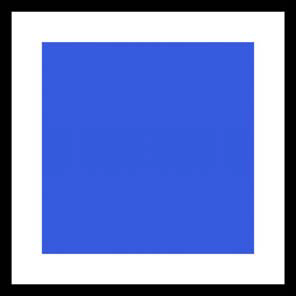 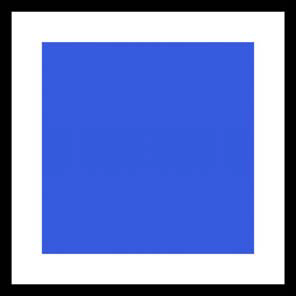 所属　作成者　　　　　　　　　　　　　　　　　　　　　　　　　　　　 所属　作成者保存期間　　　　　　　　　　　　　　　　　　　　　　　　　　　　　　  保存期間